Об утверждении Порядка включения сведений о месте (площадке) накопления твердых коммунальных отходов в Реестр мест (площадок) накопления твердых коммунальных отходов на территории сельского поселения Карабашевский сельсовет"_ В соответствии с Федеральным законом от 06.10.2003г. № 131-ФЗ «Об общих принципах организации местного самоуправления в Российской Федерации», Постановлением Правительства Российской Федерации от 31.08.2018 №1039 «Об утверждении правил обустройства мест (площадок) накопления твердых коммунальных отходов и ведения их реестра», в целях упорядочения обустройства мест (площадок) накопления твердых коммунальных отходов и ведения  их реестра на территории сельского поселения Карабашевский сельсовет муниципального района Илишевский район Республики Башкортостан, руководствуясь  Уставом  Сельского поселения постановляет:Утвердить прилагаемый Порядок включения сведений о месте (площадке) накопления твердых коммунальных отходов в Реестр мест (площадок) накопления твердых коммунальных отходов на территории  сельского поселения Карабашевский сельсовет".Настоящее постановление вступает в силу со дня его официального опубликования(обнародования).Контроль за исполнением настоящего постановления оставляю за собой.         Глава Сельского поселения                                                   Р.И. ШангареевПриложение № 1  к постановлению главы администрациисельского поселения Карабашевский сельсовет муниципального района Илишевский район Республики Башкортостан от «14» января  2020 года №10 Порядок включения сведений о месте  (площадке)  накопления твердых коммунальных отходов в Реестр мест (площадок) накопления твердых коммунальных отходов   на территории сельского  поселения  Карабашевский сельсовет  муниципального района Илишевский  район Республики Башкортостан1. Настоящий Порядок включения сведений о месте (площадки)накопления твердых коммунальных отходов в реестр мест (площадок) накопления твердых коммунальных отходов сельского поселения Карабашевский сельсовет муниципального района Илишевский район Республики Башкортостан (далее Порядок) устанавливает процедуру внесения сведений о месте (площадки) накопления твердых коммунальных отходов, в том числе крупногабаритных отходов (далее – ТКО) в реестр мест (площадок) накопления твердых коммунальных отходов сельского поселения Карабашевский сельсовет муниципального района Илишевский район Республики Башкортостан (далее – реестр).2. Реестр представляет собой базу данных о местах (площадках)накопления ТКО3. В случае если место (площадка) накопления ТКО создано администрацией сельского поселения Карабашевский сельсовет муниципального района Илишевский район Республики Башкортостан (далее – Администрация), сведения о таком месте (площадке) накопления ТКО подлежат включению Администрацией в реестр в срок не позднее 3 рабочих дней со дня принятия решения о его создании.4. В случае если место (площадка) накопления ТКО создано физическимлицом, юридическим лицом, индивидуальным предпринимателем, он обязан обратиться в Администрацию с заявкой о включении сведений о месте (площадке) накопления ТКО в реестр (далее – заявка) не позднее 3 рабочих дней со дня начала его использования.5. Для включения места (площадки) накопления ТКО в реестр физическоелицо, юридическое лицо, индивидуальный предприниматель (далее – Заявитель) подает письменную заявку (Приложение №1 к данному Порядку) в администрацию сельского поселения Карабашевский сельсовет муниципального районаИлишевский район Республики Башкортостан. В заявке должны быть указаны следующие данные:- для граждан – фамилия, имя, отчество (последнее - при наличии) и данныеосновного документа, удостоверяющего личность заявителя;- для юридических лиц – наименование юридического лица (заявлениеоформляется на бланке организации);- почтовый и/или электронный адрес заявителя;- контактный телефон (при наличии);- личная подпись заявителя/представителя заявителя;- реквизиты документа, удостоверяющего полномочия представителязаявителя (при необходимости);- дата обращения;- данные о нахождении мест (площадок) накопления ТКО (адрес,географических координатах мест (площадок) накопления твердых коммунальныхотходов);- данные о технических характеристиках мест (площадок) накопления ТКО(сведения об используемом покрытии, площади, количестве размещенных ипланируемых к размещению контейнеров и бункеров с указанием их объема;- данные об источниках образования твердых коммунальных отходов,которые складируются в местах (на площадках) накопления ТКО содержит сведения об одном или нескольких объектах капитального строительства, территории (части территории) поселения, при осуществлении деятельности на которых у физических и юридических лиц образуются твердые коммунальные отходы, складируемые в соответствующих местах (на площадках) накопления твердых коммунальных отходов.- данные о собственниках места (площадки) накопления твердыхкоммунальных отходов, содержащий сведения:для юридических лиц, в том числе органов государственной власти иместного самоуправления - полное наименование и основной государственный регистрационный номер записи в Едином государственном реестре юридических лиц, фактический адрес;для индивидуальных предпринимателей - фамилия, имя, отчество, основнойгосударственный регистрационный номер записи в Едином государственном реестре индивидуальных предпринимателей, адрес регистрации по месту жительства;для физических лиц - фамилия, имя, отчество, серия, номер и дата выдачипаспорта или иного документа, удостоверяющего личность в соответствии сзаконодательством Российской Федерации, адрес регистрации по месту жительства, контактные данные6. К заявке должны быть приложены:- копия документа, подтверждающая личность заявителя;- копия документа, подтверждающий полномочия представителя юридического или физического лица в соответствии с законодательством Российской Федерации;- схема размещения мест (накопления) ТКО, отражающего данные онахождении мест (площадок) накопления ТКО на карте сельского  поселения  муниципального района Илишевский  район Республики Башкортостан масштаба 1:2000, с указанием кадастрового номера земельного участка;- утвержденный акт о согласовании создания места (площадки) накопленияТКО.7. Прием заявок осуществляется по адресу: Республика Башкортостан,Илишевский  район, с. Карабашево, ул. Мира,54, либо на электронный адрес:  karabash-sp@yandex.ru8. Рассмотрение заявки в реестр осуществляется Администрацией в течение10 рабочих дней со дня ее поступления.9. По результатам рассмотрения заявки в реестр Администрация принимаетрешение о включении сведений о месте (площадке) накопления ТКО в реестр или об отказе во включении таких сведений в реестр.10. Решение об отказе во включении сведений о месте (площадке) накопления ТКО в реестр принимается в следующих случаях:а) несоответствие заявки установленной форме;б) наличие в заявке недостоверной информации;в) отсутствие акта о согласовании создания места (площадки) накопленияТКО на территории сельского поселения Карабашевский сельсовет муниципального района Илишевский  район Республики Башкортостан.11. В решении об отказе во включении сведений о месте (площадке)накопления ТКО в реестр в обязательном порядке указывается основание такого отказа.12. Администрация уведомляет заявителя о принятом решении в течение 3рабочих дней со дня его принятия.13. После устранения основания отказа, но не позднее 30 дней со дняполучения решения об отказе во включении сведений о месте (площадке) накопления ТКО в реестр заявитель вправе повторно обратиться в Администрацию с заявкой о включении сведений о месте (площадке) накопления ТКО в реестр. Заявка, поступившая повторно, рассматривается в порядке и сроки, которые установлены в п.8 настоящего Порядка.14. Заявитель обязан сообщать в Администрацию о любых измененияхсведений, содержащихся в реестре, в срок не позднее 5 рабочих дней со днянаступления таких изменений путем направления соответствующего извещения на бумажном носителе.
БАШКОРТОСТАН РЕСПУБЛИКАҺЫИЛЕШ РАЙОНЫ
  МУНИЦИПАЛЬ РАЙОНЫНЫҢКАРАБАШАУЫЛ СОВЕТЫАУЫЛ БИЛӘМӘҺЕХАКИМИӘТЕ(БАШКОРТОСТАН РЕСПУБЛИКАҺЫИЛЕШ РАЙОНЫНЫҢКАРАБАШ АУЫЛБИЛӘМӘҺЕ ХАКИМИӘТЕ)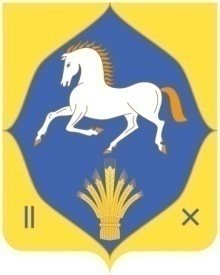 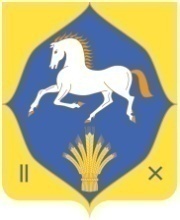 АДМИНИСТРАЦИЯСЕЛЬСКОГО ПОСЕЛЕНИЯКАРАБАШЕВСКИЙ СЕЛЬСОВЕТ МУНИЦИПАЛЬНОГО РАЙОНАИЛИШЕВСКИЙ РАЙОНРЕСПУБЛИКИБАШКОРТОСТАН(АДМИНИСТРАЦИЯ КАРАБАШЕВСКИЙ СЕЛЬСОВЕТ ИЛИШЕВСКИЙ РАЙОНРЕСПУБЛИКИ БАШКОРТОСТАН)КАРАР                                                                  ПОСТАНОВЛЕНИЕ КАРАР                                                                  ПОСТАНОВЛЕНИЕ КАРАР                                                                  ПОСТАНОВЛЕНИЕ КАРАР                                                                  ПОСТАНОВЛЕНИЕ КАРАР                                                                  ПОСТАНОВЛЕНИЕ КАРАР                                                                  ПОСТАНОВЛЕНИЕ КАРАР                                                                  ПОСТАНОВЛЕНИЕ КАРАР                                                                  ПОСТАНОВЛЕНИЕ КАРАР                                                                  ПОСТАНОВЛЕНИЕ КАРАР                                                                  ПОСТАНОВЛЕНИЕ КАРАР                                                                  ПОСТАНОВЛЕНИЕ КАРАР                                                                  ПОСТАНОВЛЕНИЕ КАРАР                                                                  ПОСТАНОВЛЕНИЕ КАРАР                                                                  ПОСТАНОВЛЕНИЕ «1414»ғинуар2020 й.№10«14»января2020 г.